T.CODUNPAZARI KAYMAKAMLIĞIŞehit Yusuf Tuna Güzey İlkokulu MüdürlüğüŞEHİT YUSUF TUNA GÜZEY İLKOKULU2019-2023 STRATEJİK PLANI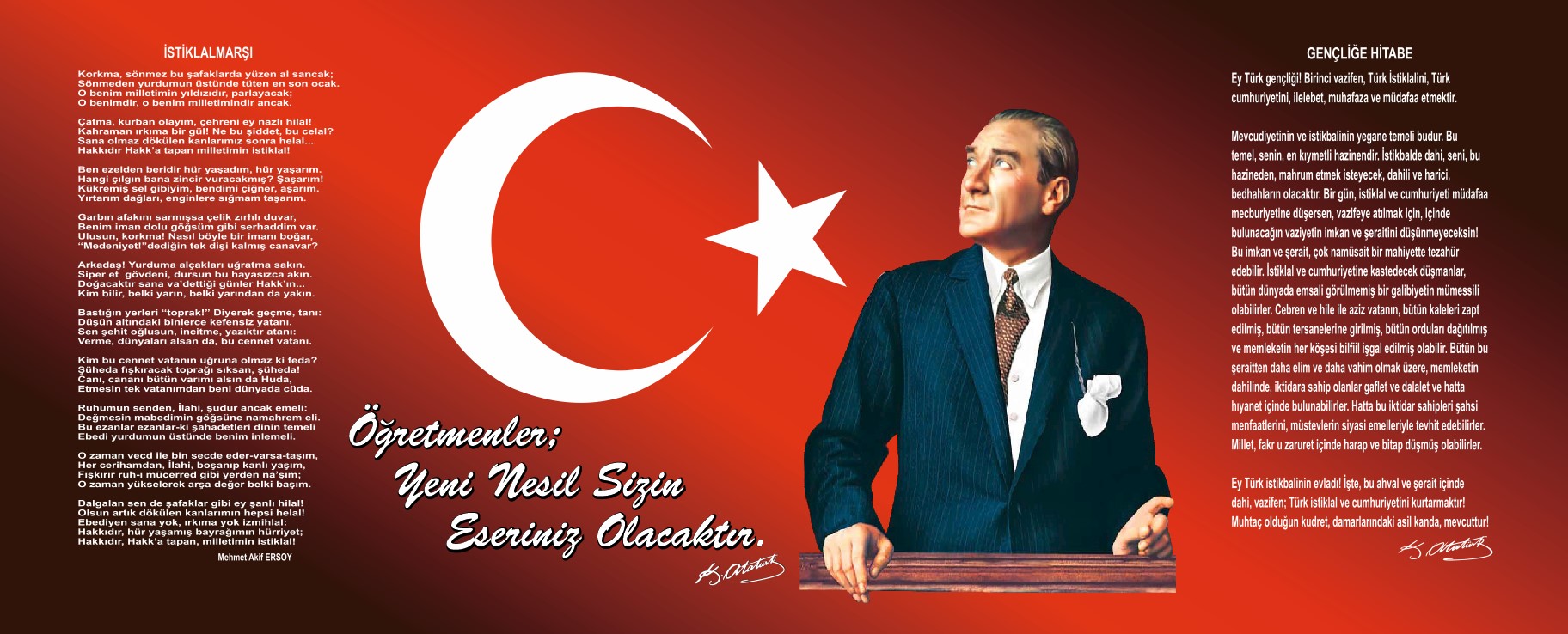 Sunuş                    	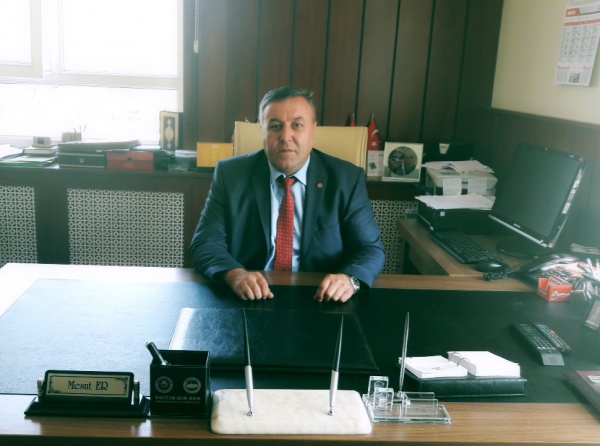 Kamu idarelerine 5018 sayılı Kamu Mali Yönetimi ve Kontrol Kanunun 9. maddesinde, kalkınma planları, programlar, ilgili mevzuat ve benimsedikleri temel ilkeler çerçevesinde geleceğe ilişkin misyon ve vizyonlarını oluşturmak, stratejik amaçlar ve ölçülebilir hedefler saptamak amacıyla katılımcı yöntemlerle stratejik plan hazırlama görevi verilmiştir.Çocuklarımızın geleceğini, bizlerin yarınlarını aydınlatmanın yolu eğitimden geçiyor. Büyük Atatürk’ün hedef gösterdiği çağdaş uygarlık seviyesine çıkmak, yine O’nun Cumhuriyeti emanet ettiği gençleri, teknolojinin bütün nimetlerinden yararlandırarak, kendilerini en iyi hissettikleri alanda gelişmelerine olanak sağlayarak gerçekleştiriliyor.Geleceğin, değişim rüzgârları karşısında direnenlerin değil, ona yelken açanların olacağı unutulmamalıdır. Yaygın bir deyim ile değişmeyen tek şey değişimdir.Değişim ve bilgiyi yanımıza alarak yola çıktık.Yeni bir süreç başlattık.Çocuklarımızın koşarak geldiği ve ayrılmak istemediği bir eğitim yuvası olma çabası içerisindeyiz.Bu yolda yanımda olan, yardımcı olan tüm ekip arkadaşlarıma teşekkür ediyorum. Saygılarımla...                                                                                                                                                                                             Mesut ERŞehit Yusuf Tuna Güzey İlkokulu MüdürüİçindekilerKAPAK -  OKUL MÜDÜRÜNÜN SUNUŞU VE İÇİNDEKİLER......................................................................... 1-6I.BÖLÜM: GİRİŞ VE PLAN HAZIRLIK SÜRECİ.................................................................................................. 7Stratejik Plan üst Kurulu.............................................................................................................................................. 7II. BÖLÜM: DURUM ANALİZİ................................................................................................................................ 8Okulun Kısa Tanıtımı................................................................................................................................................... 8Faaliyet Alanı Ürün-Hizmet.................................................................................................................................... 9-10Okulun Mevcut Durumu: Temel İstatistikler............................................................................................................11	Okul Künyesi....................................................................................................................................................... 11	Çalışan Bilgileri................................................................................................................................................... 12	Okulumuz Bina ve Alanları ............................................................................................................................. 13	Sınıf ve Öğrenci Bilgileri.............................................................................................................................. 14-15Donanım ve Teknolojik Kaynaklarımız.................................................................................................................... 16Gelir ve Gider Bilgisi................................................................................................................................................... 17Paydaş Analizi............................................................................................................................................................. 18	Öğrenci Anketi Sonuçları............................................................................................................................ 19-32	Öğretmen Anketi Sonuçları........................................................................................................................ 33-46	Veli Anketi Sonuçları................................................................................................................................... 47-60GZFT(Güçlü, Zayıf, Fırsat, Tehdit) Analizi............................................................................................................. 61İçsel Faktörler............................................................................................................................................................... 62	Güçlü Yönler...................................................................................................................................................... 62	Zayıf Yönler........................................................................................................................................................ 63Dışşal Faktörler............................................................................................................................................................ 64	Fırsatlar............................................................................................................................................................... 64	Tehditler............................................................................................................................................................. 65Gelişim ve Sorun Alanları..................................................................................................................................... 66-67III. BÖLÜM: MİSYON, VİZYON VE TEMEL DEĞERLER................................................................................. 68Misyonumuz................................................................................................................................................................. 68Vizyonumuz................................................................................................................................................................. 68Temel Değerlerimiz..................................................................................................................................................... 69IV. BÖLÜM: AMAÇ-HEDEF VE EYLEMLER...................................................................................................... 70Tema 1: Eğitim ve Öğretime Erişim..................................................................................................................... 70-74Tema 2: Eğitim ve Öğretimde Kalitenin Arttırılması........................................................................................ 75-78Tema 3: Kurumsal Kapasite.................................................................................................................................. 79-80V. BÖLÜM: MAALİYETLENDİRME.................................................................................................................... 81VI. BÖLÜM: İZLEME VE DEĞERLENDİRME................................................................................................... 82BÖLÜM I: GİRİŞ ve PLAN HAZIRLIK SÜRECİ2019-2023 dönemi stratejik plan hazırlanması süreci Üst Kurul ve Stratejik Plan Ekibinin oluşturulması ile başlamıştır. Ekip tarafından oluşturulan çalışma takvimi kapsamında ilk aşamada durum analizi çalışmaları yapılmış ve durum analizi aşamasında paydaşlarımızın plan sürecine aktif katılımını sağlamak üzere paydaş anketi, toplantı ve görüşmeler yapılmıştır. Durum analizinin ardından geleceğe yönelim bölümüne geçilerek okulumuzun amaç, hedef, gösterge ve eylemleri belirlenmiştir. Çalışmaları yürüten ekip ve kurul bilgileri altta verilmiştir.STRATEJİK PLAN ÜST KURULUBÖLÜM II: DURUM ANALİZİDurum analizi bölümünde okulumuzun mevcut durumu ortaya konularak neredeyiz sorusuna yanıt bulunmaya çalışılmıştır. Bu kapsamda okulumuzun kısa tanıtımı, okul künyesi ve temel istatistikleri, paydaş analizi ve görüşleri ile okulumuzun Güçlü Zayıf Fırsat ve Tehditlerinin (GZFT) ele alındığı analize yer verilmiştir.Okulun Kısa Tanıtımı Okulumuz “Gündoğdu İlköğretim Okulu” olarak isimlendirilerek 2010-2011 Eğitim Öğretim Yılında eğitim öğretime açılmıştır. Daha sonra İl MEM nün 12.07.2010 tarih ve 11830 sayılı yazısına istinaden ismi değiştirilerek “Şehit Yusuf Tuna Güzey İlköğretim Okulu” olarak adlandırılmasına valilik onayı ile karar verilimiştir.	2012-2013 öğretim yılında 4+4+4 sistemine geçilmesi sonucu,okulumuzun binasına Süleyman Çakır A.L. nin taşınması nedeniyle okulumuz Gökmeydan Mahallesindeki Sami Sipahi İlköğretim Okuluna taşınmış,buradaki 4 binadan 2 bina okulumuza tahsis edilmiştir.4+4+4 kapsamında okulumuz ilkokul olmuş olup,Sami Sipahi Ortaokulunun sınıf öğretmenleri ve ilk 4 sınıf öğrencileri bünyemize katılmıştır.	Halen okulumuz Gökmeydan Mah.Canay Sok.No:17 adresinden Şehit Yusuf Tuna Güzey İlkokulu olarak  1 Müdür,2 müdür yardımcısı, 53 öğretmen, 1 memur ve 1 hizmetli ile eğitim öğretim hizmetine devam etmektedir. Okulumuzun 5170,91metrekare kullanım alanı vardır.2 Binada eğitim  verilmektedir. 	Okulun finansman kaynakları: Okul Aile Birliği Okul içinde olumlu ve etkili bir kurum kültürü vardır. Yatay ve dikey iletişim sağlıklıdır. Okulda karar alma süreçlerine herkesin katılımı sağlanır. Okulda veli, çevre, okul işbirliği üst düzeydedir. Bakanlığımızın eğitim politikaları benimsenir ve okula hemen uygulanmaya başlanır. 	Planlı Okul Gelişim Modeli ve TKY uygulamaları kapsamında TKY felsefesine ve ilkelerine uygun olarak model çalışmaları etkili şekilde yürütülür. OGYE yoluyla, çalışmalarda eğitime taraf olan herkes temsil edilir. Okulda çalışmalarda ekip çalışması benimsenmiştir. Her öğretmen eğitim teknolojisini kullanmayı bilir ve bilgilerini öğretme sürecine aktarır.  Okulumuzda 41 Şube mevcut olup, Fen labaratuvarı,Kütüphane,Spor Salonu,Konferans Salonunun yanında sınıflarımızda etkin şekilde bilgisayar destekli eğitim verilmektedir. FAALİYET ALANI ÜRÜN-HİZMET1) Öğrencilere Atatürk ilke ve inkılâplarını benimsetme2) Öğrencilere milli, manevi ve evrensel değerleri tanıtma3) Öğrencileri, sosyal, kültürel, eğitsel, bilimsel, sportif ve sanatsal yönden geliştirme4) Öğrencilere meslekleri tanıtma ve yönlendirme5) Öğretim programları doğrultusunda öğrencileri hayata ve üst öğrenim kurumlarına  hazırlama6) Öğrencilerin özel eğitim ihtiyaçlarına cevap verme7) Öğrencileri eğitim teknolojilerinden yararlandırma8) Okul aile işbirliğini sağlama9) Okul çevre ilişkilerini geliştirme10) Çevresindeki gelişmelere duyarlı olma, çevrenin gelişimine destek olma11) Çevresindeki kişi/kurum/kuruluşlarla ortak iyileştirme çalışmaları başlatma, sürdürme12) Velileri öğrencileri hakkında bilgilendirme13) Öğrenci gelişimi ile ilgili kayıt tutma14) Öğrencilere rehberlik ve danışmanlık yapma15) Okul öncesi eğitim hizmeti verme16) Öğrenci akademik başarısını izleme17) Bina donanım ve araç gereçleri kullanılır durumda tutma ve geliştirme18) Okul gelişimi için projeler geliştirme20) Öğrencilerin kayıt kabul ve devam-devamsızlığını takip etme21) Öğrenci davranışlarını izleme, değerlendirme, geliştirme22) Öğrencilerin durumlarına uygun belgeleri yeri ve zamanı geldikçe düzenleme23) Çalışanların özlük haklarını takip etme24) Toplantılar düzenleme ve yönetme25) Okulun taşınır mallarını kayıt altında tutma, ihtiyaçlar doğrultusunda kullanma26) Okulun sağlık ve güvenliğini sağlama27) Çalışanların kariyer ve mesleki gelişimini destekleme28) Defter ve dosyaları düzenli tutma29) Başarıları ve olumlu davranışları ödüllendirme30) Olumsuz davranışları engelleme, gerekirse yaptırım uygulama31) Okulun her türlü kaynağını etkili ve verimli kullanma32) Okul paydaşlarının memnuniyetini sağlama33) Okul paydaşlarının dilek öneri ve şikâyetleri doğrultusunda iyileştirme yapma34) Toplumsal ve sosyal sorumlulukları yerine getirmeOkulun Mevcut Durumu: Temel İstatistiklerOkul KünyesiOkulumuzun temel girdilerine ilişkin bilgiler altta yer alan okul künyesine ilişkin tabloda yer almaktadırTemel Bilgiler Tablosu- Okul Künyesi Çalışan BilgileriOkulumuzun çalışanlarına ilişkin bilgiler altta yer alan tabloda belirtilmiştir.Çalışan Bilgileri TablosuOkulumuz Bina ve Alanları: Okulumuzun binası ile açık ve kapalı alanlarına ilişkin temel bilgiler Tablo 4’de yer almaktadır.Okul Yerleşkesine İlişkin BilgilerSınıf ve Öğrenci Bilgileri	Okulumuzda yer alan sınıflar ve bu sınıflarda öğrenim gören öğrenci sayıları alttaki tabloda yer almaktadır.Donanım ve Teknolojik KaynaklarımızTeknolojik kaynaklar başta olmak üzere okulumuzda bulunan çalışır durumdaki donanım malzemelerine ilişkin bilgilere tabloda yer verilmiştir.Teknolojik Kaynaklar TablosuGelir ve Gider BilgisiOkulumuzun genel bütçe ödenekleri, okul aile birliği gelirleri ve diğer katkılarda dâhil olmak üzere gelir ve giderlerine ilişkin son iki yıl gerçekleşme bilgileri alttaki tabloda verilmiştir.Gelir/Gider Bilgisi tablosuPaydaş AnaliziKurumumuzun temel paydaşları öğrenci, veli ve öğretmen olmakla birlikte eğitimin dışsal etkisi nedeniyle okul çevresinde etkileşim içinde olunan geniş bir paydaş kitlesi bulunmaktadır. Paydaşlarımızın görüşleri anket, toplantı, dilek ve istek kutuları, elektronik ortamda iletilen önerilerde dâhil olmak üzere çeşitli yöntemlerle sürekli olarak alınmaktadır.Paydaş anketlerine ilişkin ortaya çıkan temel sonuçlara altta yer verilmiştir : Öğrenci Anketi Sonuçları:Okulumuzda toplam 1051 öğrenci öğrenim görmektedir. Örneklem seçim yöntemine göre seçilmiş toplam 450 öğrenciye uygulanan anket sonuçları aşağıda yer almaktadır.Şekil 1: Öğrencilerin Ulaşılabilirlik Düzeyi“Öğretmenlerimle ihtiyaç duyduğumda rahatlıkla görüşebilirim” sorusuna ankete katılan öğrencilerin %60’ı Kesinlikle  Katılıyorum yönünde görüş belirtmişlerdir.Şekil 2: Öğrencilerin Ulaşılabilirlik Düzeyi“Okul Müdürü ile ihtiyaç duyduğumda rahatlıkla konuşabiliyorum’ sorusuna ankete katılan öğrencilerin %70’ı Kesinlikle  Katılıyorum yönünde görüş belirtmişlerdir.Şekil 3: Öğrencilerin Ulaşılabilirlik Düzeyi“Okulun rehberlik servisinden yeterince yararlanabiliyorum’sorusuna ankete katılan öğrencilerin %60’ı Kesinlikle  Katılıyorum yönünde görüş belirtmişlerdir.Şekil 4: Öğrencilerin Ulaşılabilirlik Düzeyi“Okula ilettiğimiz öneri isteklerimiz dikkate alınır’sorusuna ankete katılan öğrencilerin %70’i Kesinlikle  Katılıyorum yönünde görüş belirtmişlerdir.Şekil 5: Öğrencilerin Ulaşılabilirlik Düzeyi“Okulda kendimi güvende hissediyorum’sorusuna ankete katılan öğrencilerin %75’i Kesinlikle  Katılıyorum yönünde görüş belirtmişlerdir.Şekil 6: Öğrencilerin Ulaşılabilirlik Düzeyi“Okluda öğrencilerle ilgili alınan kararlarda bizlerin görüşleri alınır’sorusuna ankete katılan öğrencilerin %60’ı Kesinlikle  Katılıyorum yönünde görüş belirtmişlerdir.Şekil 7: Öğrencilerin Ulaşılabilirlik Düzeyi“Öğretmenler yeniliğe açık olarak derslerin işlenişinde çeşitli yöntemler kullanmakatdır’sorusuna ankete katılan öğrencilerin %60’ı Kesinlikle  Katılıyorum yönünde görüş belirtmişlerdir.Şekil 8: Öğrencilerin Ulaşılabilirlik Düzeyi“Derslerde konuya göre uygun araç gereçler kullanılmkatadır’sorusuna ankete katılan öğrencilerin %60’ı Kesinlikle  Katılıyorum yönünde görüş belirtmişlerdir.Şekil 9: Öğrencilerin Ulaşılabilirlik Düzeyi“Teneffüslerde ihtiyaçlarımı giderebiliyorum’sorusuna ankete katılan öğrencilerin %70’i Kesinlikle  Katılıyorum yönünde görüş belirtmişlerdir.Şekil 10: Öğrencilerin Ulaşılabilirlik Düzeyi“Okulun içi ve dışı temizdir’sorusuna ankete katılan öğrencilerin %70’i Kesinlikle  Katılıyorum yönünde görüş belirtmişlerdir.Şekil 11: Öğrencilerin Ulaşılabilirlik Düzeyi“Okulun binası ve diğer fiziki mekanlar yeterlidir’sorusuna ankete katılan öğrencilerin %60’ı Kesinlikle  Katılıyorum yönünde görüş belirtmişlerdir.Şekil 12: Öğrencilerin Ulaşılabilirlik Düzeyi“Okul kantininde satılan malzemeler sağlıklı ve güvenlidir’sorusuna ankete katılan öğrencilerin %60’ı Kesinlikle  Katılıyorum yönünde görüş belirtmişlerdir.Şekil 13: Öğrencilerin Ulaşılabilirlik Düzeyi“Okulumuzda yeterli miktarda sanatsal ve kültürel faaliyetler düzenlenmektedir’sorusuna ankete katılan öğrencilerin %70’i Kesinlikle  Katılıyorum yönünde görüş belirtmişlerdir. 14: Öğrencilerin Ulaşılabilirlik Düzeyi‘Okulumuzun başarılı (olumlu) yönleri’ sorusuna genel olarak şu cevaplar verilmiştir.*Okulumuz bize en iyi eğitimi vererek bizi hayata hazırlamaktadır.*Öğretmenlerimiz çok iyidir.*Eğlenceli etkinlikler düzenlenmektedir.‘Okulumuzun başarısız (olumsuz) yönleri’ sorusuna genel olarak şu cevaplar verilmiştir.*Okulumuzda çocuk kulüpleri sayısı azdır.*Sabahçılar için erken saatte ders başlamaktadır.Öğretmen Anketi Sonuçları:Okulumuzda görev yapmakta olan toplam 52 öğretmenin tamamına uygulanan anket sonuçları aşağıda yer almaktadır.Şekil 1: Katılımcı Karar Alma Seviyesi“Okulumuzda alınan kararlar, çalışanların katılımıyla alınır” sorusuna anket çalışmasına katılan 52 öğretmenlerimizin %70’i Kesinlikle Katılıyorum yönünde görüş belirtmişlerdir.Şekil 2: Katılımcı Karar Alma Seviyesi“ Kurumdaki tüm duyurular çalışanlara zamanında iletilir” sorusuna anket çalışmasına katılan 52 öğretmenlerimizin %75’i Kesinlikle Katılıyorum yönünde görüş belirtmişlerdir.Şekil 3: Katılımcı Karar Alma Seviyesi“Her türlü ödüllendirme de adil olma, tarafsızlık ve objektiflik esastır” sorusuna anket çalışmasına katılan 52 öğretmenlerimizin %80’i Kesinlikle Katılıyorum yönünde görüş belirtmişlerdir.Şekil 4: Katılımcı Karar Alma Seviyesi“Kendimi, okulun değerli bir üyesi olarak görürüm” sorusuna anket çalışmasına katılan 52 öğretmenlerimizin %85’i Kesinlikle Katılıyorum yönünde görüş belirtmişlerdir.Şekil 5: Katılımcı Karar Alma Seviyesi“Çalıştığım okul bana kendimi geliştirme imkanı tanımaktadır” sorusuna anket çalışmasına katılan 52 öğretmenlerimizin %70’i Kesinlikle Katılıyorum yönünde görüş belirtmişlerdir.Şekil 6: Katılımcı Karar Alma Seviyesi“ Okul, teknik araç ve gerç yönünden yeterli donanıma sahiptir” sorusuna anket çalışmasına katılan 52 öğretmenlerimizin %70’i Kesinlikle Katılıyorum yönünde görüş belirtmişlerdir.Şekil 7: Katılımcı Karar Alma Seviyesi“ Okulda çalışanlara yönelik sosyal ve kültürel faaliyetler düzenlenir” sorusuna anket çalışmasına katılan 52 öğretmenlerimizin %74’i Kesinlikle Katılıyorum yönünde görüş belirtmişlerdir.Şekil 8: Katılımcı Karar Alma Seviyesi“ Okulda öğretmenler arasında ayrım yapılmamaktadır” sorusuna anket çalışmasına katılan 52 öğretmenlerimizin %85’i Kesinlikle Katılıyorum yönünde görüş belirtmişlerdir.Şekil 9: Katılımcı Karar Alma Seviyesi“ Okulumuzda yerelde ve toplum üzerinde olumlu etki bırakacak çaçlışmlara yapmaktadır” sorusuna anket çalışmasına katılan 52 öğretmenlerimizin %59’i Kesinlikle Katılıyorum yönünde görüş belirtmişlerdir.Şekil 10: Katılımcı Karar Alma Seviyesi“ Yöneticilerimiz, yaratıcı ve yenilikçi düşüncelerin üretilmesini teşvik etmektedir” sorusuna anket çalışmasına katılan 52 öğretmenlerimizin %64’i Kesinlikle Katılıyorum yönünde görüş belirtmişlerdir.Şekil 11: Katılımcı Karar Alma Seviyesi“ Yöneticiler, okulun vizyonunu stratejilerini, iyileştirmeye açık alanlarını v.s çalışanlarla paylaşılır” sorusuna anket çalışmasına katılan 52 öğretmenlerimizin %76’i Kesinlikle Katılıyorum yönünde görüş belirtmişlerdir.Şekil 12: Katılımcı Karar Alma Seviyesi“ Okulumuzda sadece öğretmenlerin kullanımına tahsis edilmiş yerler yeterlidir” sorusuna anket çalışmasına katılan 52 öğretmenlerimizin %76’i Kesinlikle Katılıyorum yönünde görüş belirtmişlerdir.Şekil 13: Katılımcı Karar Alma Seviyesi“ Alanıma ilişkin yenilik ve gelişmeleri takip eder ve kendimi güncellerim” sorusuna anket çalışmasına katılan 52 öğretmenlerimizin %84’i Kesinlikle Katılıyorum yönünde görüş belirtmişlerdir.14: Katılımcı Karar Alma Seviyesi‘Okulumuzun başarılı (olumlu) yönleri’ sorusuna genel olarak şu cevaplar verilmiştir.Okulumuzda huzurlu bir ortamda çalışmaktayım‘Okulumuzun başarısız (olumsuz) yönleri’ sorusuna genel olarak şu cevaplar verilmiştir.Sınıflarımızda akıllı tahta olmaması.Veli Anketi Sonuçları:1051 veli içerisinde  Örneklem seçimi Yöntemine göre 300 kişi seçilmiştir. Okulumuzda öğrenim gören öğrencilerin velilerine yönelik gerçekleştirilmiş olan anket çalışması sonuçları aşağıdaki gibidir. Şekil 1: Velilerin Ulaşabilme Seviyesi“İhtiyaç duyduğumda okul çalışanlarıyla rahatlıkla görüşebiliyorum” sorusuna ankete katılmış olan velilerin %87’si Kesinlikle Katılıyorum yönünde görüş belirtmişlerdir.Şekil 2 : Velilerin Ulaşabilme Seviyesi“ Bizi ilgilendiren okul duyurularını zamanında öğreniyorum’ sorusuna ankete katılmış olan velilerin %89’u Kesinlikle Katılıyorum yönünde görüş belirtmişlerdir.Şekil 3 : Velilerin Ulaşabilme Seviyesi“Öğrencim ile ilgili konularda okulda rehberlik hizmeti alabiliyorum’ sorusuna ankete katılmış olan velilerin %89’u Kesinlikle Katılıyorum yönünde görüş belirtmişlerdir.Şekil 4 : Velilerin Ulaşabilme Seviyesi“ Okula ilettiğim istek ve şikayetlerim dikkate alınıyor’ sorusuna ankete katılmış olan velilerin %70’i Kesinlikle Katılıyorum yönünde görüş belirtmişlerdir.Şekil 5 : Velilerin Ulaşabilme Seviyesi“ Öğretmenler yeniliğe açık olarak derslerin işlenişinde çeşitli yöntemler kullanmaktadır’ sorusuna ankete katılmış olan velilerin %73’u Kesinlikle Katılıyorum yönünde görüş belirtmişlerdir.Şekil 6 : Velilerin Ulaşabilme Seviyesi“  Okulda yabancı kişlere karşı güvenlik önlemleri alınmaktadır’ sorusuna ankete katılmış olan velilerin %83’ü Kesinlikle Katılıyorum yönünde görüş belirtmişlerdir.Şekil 7 : Velilerin Ulaşabilme Seviyesi“  Okulda bizleri ilgilendiren karalarda görüşlerimiz dikkate alınır’ sorusuna ankete katılmış olan velilerin %71’i Kesinlikle Katılıyorum yönünde görüş belirtmişlerdir.Şekil 8 : Velilerin Ulaşabilme Seviyesi“  e-okul veli bilgilendirme sistemi ile okulun internet sayfasını düzenli olarak takip ediyorum’ sorusuna ankete katılmış olan velilerin %54’ü Kesinlikle Katılıyorum yönünde görüş belirtmişlerdirŞekil 9 : Velilerin Ulaşabilme Seviyesi“  Çocuğumun okulnu sevdiğini ve öğretmenleri ile iyi anlaştığını düşünüyorum’ sorusuna ankete katılmış olan velilerin %80’i Kesinlikle Katılıyorum yönünde görüş belirtmişlerdirŞekil 10 : Velilerin Ulaşabilme Seviyesi“  Okul, teknik araç ve gereç yönünden yeterli donanıma sahiptir’ sorusuna ankete katılmış olan velilerin %70’i Kesinlikle Katılıyorum yönünde görüş belirtmişlerdirŞekil 11 : Velilerin Ulaşabilme Seviyesi“  Okul, her zaman temiz ve bakımlıdır’ sorusuna ankete katılmış olan velilerin %86’sı Kesinlikle Katılıyorum yönünde görüş belirtmişlerdirŞekil 12 : Velilerin Ulaşabilme Seviyesi“  Okulun binası ve diğer fiziki mekanlar yeterlidir’ sorusuna ankete katılmış olan velilerin %55’i Kesinlikle Katılıyorum yönünde görüş belirtmişlerdirŞekil 13 : Velilerin Ulaşabilme Seviyesi“  Okulumuzda yeterli miktarda sanatsal ve kültürel faaliyetler düzenlenmektedir’ sorusuna ankete katılmış olan velilerin %55’i Kesinlikle Katılıyorum yönünde görüş belirtmişlerdir14: Velilerin Ulaşabilme Seviyesi‘Okulumuzun başarılı (olumlu) yönleri’ sorusuna genel olarak şu cevaplar verilmiştir.Okulun akademik başarısı çok iyidir.Öğrenciler okula istekli gelmektedir.‘Okulumuzun başarısız (olumsuz) yönleri’ sorusuna genel olarak şu cevaplar verilmiştir.Okul önünde giriş çıkışlarda trafik çok sorunludur.Okul bahçesi çocuk oyun araç gereç yönünden zayıftır. GZFT (Güçlü, Zayıf, Fırsat, Tehdit) Analizi Okulumuzun temel istatistiklerinde verilen okul künyesi, çalışan bilgileri, bina bilgileri, teknolojik kaynak bilgileri ve gelir gider bilgileri ile paydaş anketleri sonucunda ortaya çıkan sorun ve gelişime açık alanlar iç ve dış faktör olarak değerlendirilerek GZFT tablosunda belirtilmiştir. Dolayısıyla olguyu belirten istatistikler ile algıyı ölçen anketlerden çıkan sonuçlar tek bir analizde birleştirilmiştir.Kurumun güçlü ve zayıf yönleri donanım, malzeme, çalışan, iş yapma becerisi, kurumsal iletişim gibi çok çeşitli alanlarda kendisinden kaynaklı olan güçlülükleri ve zayıflıkları ifade etmektedir ve ayrımda temel olarak okul müdürü/müdürlüğü kapsamından bakılarak iç faktör ve dış faktör ayrımı yapılmıştır. İçsel FaktörlerGüçlü YönlerZayıf YönlerDışsal Faktörler FırsatlarTehditlerGelişim ve Sorun AlanlarıGelişim ve sorun alanları analizi ile GZFT analizi sonucunda ortaya çıkan sonuçların planın geleceğe yönelim bölümü ile ilişkilendirilmesi ve buradan hareketle hedef, gösterge ve eylemlerin belirlenmesi sağlanmaktadır. Gelişim ve sorun alanları ayrımında eğitim ve öğretim faaliyetlerine ilişkin üç temel tema olan Eğitime Erişim, Eğitimde Kalite ve Kurumsal Kapasite kullanılmıştır. Eğitime erişim, öğrencinin eğitim faaliyetine erişmesi ve tamamlamasına ilişkin süreçleri; Eğitimde kalite, öğrencinin akademik başarısı, sosyal ve bilişsel gelişimi ve istihdamı da dâhil olmak üzere eğitim ve öğretim sürecinin hayata hazırlama evresini; Kurumsal kapasite ise kurumsal yapı, kurum kültürü, donanım, bina gibi eğitim ve öğretim sürecine destek mahiyetinde olan kapasiteyi belirtmektedir.Gelişim ve sorun alanlarına ilişkin GZFT analizinden yola çıkılarak saptamalar yapılırken yukarıdaki tabloda yer alan ayrımda belirtilen temel sorun alanlarına dikkat edilmesi gerekmektedir.Gelişim ve Sorun AlanlarımızBÖLÜM III: MİSYON, VİZYON VE TEMEL DEĞERLEROkul Müdürlüğümüzün Misyon, vizyon, temel ilke ve değerlerinin oluşturulması kapsamında öğretmenlerimiz, öğrencilerimiz, velilerimiz, çalışanlarımız ve diğer paydaşlarımızdan alınan görüşler, sonucunda stratejik plan hazırlama ekibi tarafından oluşturulan Misyon, Vizyon, Temel Değerler; Okulumuz üst kurulana sunulmuş ve üst kurul tarafından onaylanmıştır.MİSYONUMUZ Çağın gerekleri ile donanmış, uygun eğitim ortamlarında, bilimsel yöntem ve teknikleri kullanarak , özgür düşünen, kendiyle ve toplumla barışık, milli ve evrensel değerleri benimsemiş, bilgiyi üreten ve bireyleri  bir üst eğitim kurumuna ve hayata hazırlamak için varız. VİZYONUMUZ Okulumuzu, ilimizde eğitim öğretim bakımından adından söz ettiren, saygın bir öğretim kurumu haline getirmektir.TEMEL DEĞERLERİMİZ 1) Dürüstlük2) Tarafsızlık ve güven3) Sevgi, saygı, hoşgörü 4) Çağdaşlık5) İletişime ve öneriye açıklık6) Temizlik ve düzen7) Sorumluluk8) Atatürk ilke ve inkılaplarına bağlıyız.9) Fırsat eşitliğini ön planda tutarız.10) Bireysel farklılıklara saygı duyarız.11) Değişim ve gelişime önem veririz.12) Eğitime yapılan harcamaları kutsal sayar, başarının takım çalışmasıyla yakalanacağına inanırız. BÖLÜM IV: AMAÇ HEDEF VE EYLEMLERTEMA I: EĞİTİM VE ÖĞRETİME ERİŞİMEğitim ve öğretime erişim okullaşma ve okul terki, devam ve devamsızlık, okula uyum ve oryantasyon, özel eğitime ihtiyaç duyan bireylerin eğitime erişimi, yabancı öğrencilerin eğitime erişimi ve hayat boyu öğrenme kapsamında yürütülen faaliyetlerin ele alındığı temadır.Stratejik Amaç 1: Akademik başarıyı arttırmak. Stratejik Hedef 1.1.   Plan dönemi sonuna kadar her öğrenci akademik başarısını önceki eğitimöğretim yılına göre arttırmak Performans Göstergeleri EylemlerStratejik Amaç 2: Öğrencilerimizde okuma beceri ve alışkanlıklarını geliştirmek ve yaygınlaştırmak.Stratejik Hedef 1.1.   Her öğrenci için okunan kitap sayısının her yıl arttırmak. Performans Göstergeleri EylemlerStratejik Amaç 3: Sportif faaliyetleri arttırmak.Stratejik Hedef 1.1.   Her yıl sportif faaliyet sayısını sürekli arttırmak. Performans Göstergeleri EylemlerTEMA II: EĞİTİM VE ÖĞRETİMDE KALİTENİN ARTTIRILMASIEğitim ve öğretimde kalitenin artırılması başlığı esas olarak eğitim ve öğretim faaliyetinin hayata hazırlama işlevinde yapılacak çalışmaları kapsamaktadır. Bu tema altında akademik başarı, sınav kaygıları, sınıfta kalma, ders başarıları ve kazanımları, disiplin sorunları, öğrencilerin bilimsel, sanatsal, kültürel ve sportif faaliyetleri ile istihdam ve meslek edindirmeye yönelik rehberlik ve diğer mesleki faaliyetler yer almaktadır. Stratejik Amaç 4: Eğitim ortamını düzenlemekStratejik Hedef 2.1.  Fiziki yapı planlaması yapılarak çevre hijyen ile ilgili yerel ve ulusal düzeyde her yıl bir projeye katılmakPerformans GöstergeleriEylemlerStratejik Amaç 5: Rehberlik ve psikolojik danışma hizmetlerini düzenlemek.Stratejik Hedef 2.2.  Paydaşlara ulaşımı arttırmak .Performans GöstergeleriEylemlerStratejik Amaç 6: Okul veli işbirliğini arttırmak.Stratejik Hedef 2.2.  Düzenlenen faaliyetlere veli katılımı arttırmak.Performans GöstergeleriEylemlerTEMA III: KURUMSAL KAPASİTEStratejik Amaç 3: Eğitim ve öğretim faaliyetlerinin daha nitelikli olarak verilebilmesi için okulumuzun kurumsal kapasitesi güçlendirilecektir. Stratejik Hedef 3.1.  Okulumuzun fiziki, teknolojik ve beşeri kaynaklarını, değişen ve gelişen koşullara uygun hale getirerek güçlendirmek.Performans GöstergeleriEylemlerV. BÖLÜM: MALİYETLENDİRMEMALİYETLENDİRME2019-2023 Stratejik Planı Faaliyet/Proje Maliyetlendirme TablosuBÖLÜM VI: İZLEME VE DEĞERLENDİRMEİzleme ve DeğerlendirmeOkulumuz Stratejik Planı izleme ve değerlendirme çalışmalarında 5 yıllık Stratejik Planın izlenmesi ve 1 yıllık gelişim planın izlenmesi olarak ikili bir ayrıma gidilecektir. Stratejik planın izlenmesinde 6 aylık dönemlerde izleme yapılacak denetim birimleri, il ve ilçe millî eğitim müdürlüğü ve Bakanlık denetim ve kontrollerine hazır halde tutulacaktır. Yıllık planın uygulanmasında yürütme ekipleri ve eylem sorumlularıyla aylık ilerleme toplantıları yapılacaktır. Toplantıda bir önceki ayda yapılanlar ve bir sonraki ayda yapılacaklar görüşülüp karara bağlanacaktır. Üst Kurul BilgileriÜst Kurul BilgileriEkip BilgileriEkip BilgileriAdı SoyadıUnvanıAdı SoyadıUnvanıMesut EROkul MüdürüSevgi SÖKERSınıf ÖğretmeniSoner ALBAYRAKOkul Müdür Yrd.Necla BAYKALSınıf ÖğretmeniMustafa ŞAHİNOkul Müdür Yrd.Meltem AYHÜNRehber Öğ.Turan DÖNMEZ Sınıf ÖğretmeniErdinç DİNÇERRehber Öğ.Ayşe ŞENYURTOkul Aile Bir. Baş.Döndü ŞENYURTOkul Aile Bir. Baş. Yrd. İli: Eskişehirİli: Eskişehirİli: Eskişehirİli: Eskişehirİlçesi: Odunpazarıİlçesi: Odunpazarıİlçesi: Odunpazarıİlçesi: OdunpazarıAdres: Gökmeydan Mah. Canay Sokak No:17 Odunpazarı/EskişeihirGökmeydan Mah. Canay Sokak No:17 Odunpazarı/EskişeihirGökmeydan Mah. Canay Sokak No:17 Odunpazarı/EskişeihirCoğrafi Konum (link)*:Coğrafi Konum (link)*:http://tinyurl.com/y3hvtcmfhttp://tinyurl.com/y3hvtcmfTelefon Numarası: 0 222 230 40 570 222 230 40 570 222 230 40 57Faks Numarası:Faks Numarası:0 222 230 40 560 222 230 40 56e- Posta Adresi:724113@meb.k12.tr724113@meb.k12.tr724113@meb.k12.trWeb sayfası adresi:Web sayfası adresi:sehityusuftunaguzeyilkokulu.meb.k12.trsehityusuftunaguzeyilkokulu.meb.k12.trKurum Kodu:724113724113724113Öğretim Şekli:Öğretim Şekli:İkili Eğitimİkili EğitimOkulun Hizmete Giriş Tarihi : 2010Okulun Hizmete Giriş Tarihi : 2010Okulun Hizmete Giriş Tarihi : 2010Okulun Hizmete Giriş Tarihi : 2010Toplam Çalışan Sayısı *Toplam Çalışan Sayısı *6363Öğrenci Sayısı:Kız480480Öğretmen SayısıKadın3838Öğrenci Sayısı:Erkek571571Öğretmen SayısıErkek1717Öğrenci Sayısı:Toplam10511051Öğretmen SayısıToplam5555Derslik Başına Düşen Öğrenci SayısıDerslik Başına Düşen Öğrenci SayısıDerslik Başına Düşen Öğrenci Sayısı:50Şube Başına Düşen Öğrenci SayısıŞube Başına Düşen Öğrenci SayısıŞube Başına Düşen Öğrenci Sayısı:25Öğretmen Başına Düşen Öğrenci SayısıÖğretmen Başına Düşen Öğrenci SayısıÖğretmen Başına Düşen Öğrenci Sayısı:19Şube Başına 30’dan Fazla Öğrencisi Olan Şube SayısıŞube Başına 30’dan Fazla Öğrencisi Olan Şube SayısıŞube Başına 30’dan Fazla Öğrencisi Olan Şube Sayısı:0Öğrenci Başına Düşen Toplam Gider Miktarı*Öğrenci Başına Düşen Toplam Gider Miktarı*Öğrenci Başına Düşen Toplam Gider Miktarı*100Öğretmenlerin Kurumdaki Ortalama Görev SüresiÖğretmenlerin Kurumdaki Ortalama Görev SüresiÖğretmenlerin Kurumdaki Ortalama Görev Süresi10UnvanErkekKadınToplamOkul Müdürü ve Müdür Yardımcısı303Sınıf Öğretmeni103545Branş Öğretmeni224Rehber Öğretmen213İdari Personel101Yardımcı Personel156Güvenlik Personeli011Toplam Çalışan Sayıları194463Okul Bölümleri *Okul Bölümleri *Özel AlanlarVarYokOkul Kat Sayısı2Çok Amaçlı SalonxDerslik Sayısı21Çok Amaçlı SahaxDerslik Alanları (m2)36KütüphanexKullanılan Derslik Sayısı21Fen LaboratuvarıxŞube Sayısı41Bilgisayar Laboratuvarıxİdari Odaların Alanı (m2)70İş AtölyesixÖğretmenler Odası (m2)35Beceri AtölyesixOkul Oturum Alanı (m2)5170PansiyonxOkul Bahçesi (Açık Alan)(m2)4183Okul Kapalı Alan (m2)1212Sanatsal, bilimsel ve sportif amaçlı toplam alan (m2)150Kantin (m2)15Tuvalet Sayısı8Diğer (Lavabo)26SINIFIKızErkekToplamSINIFIKızErkekToplamAna /A128202/H101828Ana /B129212/İ121022Ana/C1014242/K141630Ana/D1410243/A1018281/A1114253/B1515301/B1211233/C1515301/C1016263/D1218301/D1213253/E1117281/E1411253/F1116271/F1014243/G919281/G129213/H1611271/H1011213/İ1315281/İ159244/A91221SINIFIKızErkekToplamSINIFIKızErkekToplam1/K1211234/B811192/A1017274/C1014242/B1313264/D710172/C1017274/E1016262/D912214/F1215272/E1313264/G913222/F1113244/H1216282/G1017274/İ131427Akıllı Tahta Sayısı5TV Sayısı1Masaüstü Bilgisayar Sayısı16Yazıcı Sayısı3Taşınabilir Bilgisayar Sayısı2Fotokopi Makinası Sayısı2Projeksiyon Sayısı21İnternet Bağlantı Hızı16 mbbsYıllarGelir MiktarıGider Miktarı201713000075000201814000090000ÖğrencilerÖğrencilerin hazır bulunuşluk düzeyinin yüksek olması. Öğrencilerin öğrenmeye açık olması.ÇalışanlarPersonelin birbirine bağlı ve arasında dayanışma olması. Okul personelinin ekip çalışmasını benimsemesi.VelilerGerçekleştirilen sosyal ve kültürel etkinliklere veli katılımının yüksek olması. Bina ve YerleşkeFiziki mekanların yeterli olması. Okulun merkezde ve ulaşımının kolay olması.DonanımBilişim altyapısının olması ve kullanılması. Yradımcı personelin yeterli olması.BütçeOkul Aile Birliği’nin etkili çalışması. İnsan ve mali kaynakalrın yeterli olması.Yönetim SüreçleriKurum yöneticilerinin deneyimli ve işbirliğine yatkın olması. Okul idaresi ve öğretmenlerin tam bir koordinasyon içinde çalışması İletişim SüreçleriOkul veli iletişiminin hızlı ve etkili olması. İl, ilçe, Meb ve RAM desteğinin olması.ÖğrencilerÖğrenci sayısının fazla olması. İkili öğretim yapılması.Çalışanlarİkili öğretim yapılması nedeniyle sabahçı ve öğlenci öğretmenlerin birbirleriyle ieltişiminde sorun olması.VelilerRehberlik servisince verilen yetişkin eğitimine katılımın yetersiz olması.Bina ve YerleşkeOkul binalarının eski olması. Derslik sayısının tam gün eğitim için yetersiz olması.DonanımKadrolu hizmetli personel sayısının az olması.BütçeÖğrenci sayısının fazla olması sebebiyle harcama ve gider miktarının yüksek olması.Yönetim Süreçleriİki bina olması.İletişim SüreçleriKalabalık öğrenci, veli ve öğretmen grubuna hizmet ediyor olamanın yarattığı sıkıntılar.PolitikOkulun il ve ilçedeki resmi ve özel okul, kurum ve kuruluşlar tarafından kabul görmesi. Mülki ve yerel yetkililerle olan olumlu dialog ve işbirliği.EkonomikGirişimcilik konusunda farkındalığın artması. Ekonomik durumu iyi olan veli potansiyeline sahip olması.SosyolojikOkulun çevre yapısının ssoyal ve kültürel etkinlikleri destekleyici olması. İnsan kaynakalrının yeterli olması.TeknolojikTeknolojik eğitim araç gereçlerindeki artış. Mevzuat-YasalKaynak kişi ve kurumlara rahat ulaşabilme.PolitikAkademik alanda küresel rekabet baskısı.EkonomikFazla olan mevcut sayısının, kayıt alanının geniş olması sebeniyle sürekli artmasının yarattığı gider artışı.SosyolojikBölünmüş aile yapısının fazla olması.TeknolojikSınıflarda kullanılan teknolojik araçalrın çabuk yıpranması.Mevzuat-YasalEğitim öğretim çalışmalarının desteklenemsiş konusunda mevzuatın getirdiği kısıtlar. EkolojikOkula yakın alanlarda bina yapılaşmasının yoğunlaşması.Eğitime ErişimEğitimde KaliteKurumsal KapasiteOkullaşma OranıAkademik BaşarıKurumsal İletişimOkula Devam/ DevamsızlıkSosyal, Kültürel ve Fiziksel GelişimKurumsal YönetimOkula Uyum, OryantasyonSınıf TekrarıBina ve YerleşkeÖzel Eğitime İhtiyaç Duyan Bireylerİstihdam Edilebilirlik ve YönlendirmeDonanım, ServisYabancı ÖğrencilerÖğretim YöntemleriTemizlik, HijyenHayatboyu ÖğrenmeDers araç gereçleriİş Güvenliği, Okul Güvenliği1.TEMA: EĞİTİM VE ÖĞRETİME ERİŞİM1.TEMA: EĞİTİM VE ÖĞRETİME ERİŞİM1Özel eğitime ihtiyaç duyan bireylerin ihitiyaçları2Zorunlu eğitimde devamsızlık3Sınflardaki yabancı öğrenci sayıları.2.TEMA: EĞİTİM VE ÖĞRETİMDE KALİTE2.TEMA: EĞİTİM VE ÖĞRETİMDE KALİTE1Soayal ve Sanatsal faaliyetlerin icarası2Üstün yetenekli öğrencilere yönelik eğitim ve öğretim hizmetleri3Sınıf tekrarı4Ders araç gereçleri3.TEMA: KURUMSAL KAPASİTE3.TEMA: KURUMSAL KAPASİTE1Çalışanların ödüllendirilmesi2Çalışanların motive edilmesi3İdareci ve öğretmenlerin mesleki yeterliliklerinin geliştirilmesi4İkili eğitim5Projelerin sürdürülebilirliğiNoPERFORMANSGÖSTERGESİMevcutMevcutHEDEFHEDEFHEDEFHEDEFHEDEFHEDEFNoPERFORMANSGÖSTERGESİ2018201920192020202120222023PG.1.1.aTüm derslerin not ortalamaları (4. Sınıf) 80828283848586PG.1.1.bNot ortalaması genel okul ortalamasının altında olan öğrenciler ve sayıları (4. Sınıf)51494947444239PG.1.1.c.İYEP’li öğrenci sayısı (3. Ve 4. Sınıflar)31292927252219PG.1.1.d.Okuldaki Destek Eğitim Odası4446788PG.1.1.aTüm derslerin not ortalamaları (4. Sınıf) 80828283848586NoEylem İfadesiEylem SorumlusuEylem Tarihi1.1.1.Öğrencilerin  başarı durumlarının tespiti ve analiziOkul Stratejik Plan Ekibi01 Eylül-20 Eylül1.1.2Her dersin sınavından sonra soruların dağıtılarak eksiklik ve hataların ayrıntılı tespitiSınıf ÖğretmenleriHer sınav sonrası1.1.3Öğrencilerin düşüşk başarı gösterdiği derslere yönelik İYEP çalışmasının yapılması.Müdür Yardımcıları01 Eylül-20 Ekim1.1.4Öğrenme güçlüğü çeken öğrencilere yönelik Destek Eğitim Odasının faaliyete geçirilmesi.Müdür Yardımcıları01 Ekim- 30 EkimNoPERFORMANSGÖSTERGESİMevcutMevcutHEDEFHEDEFHEDEFHEDEFHEDEFHEDEFNoPERFORMANSGÖSTERGESİ20182019201920182019PG.1.1.aYıl sonunda okunan toplam kitap sayısı/ öğrenci sayısı 304040506080100PG.1.1.bKütüphanedeki ve sınıf kitaplıklarındaki kitap sayısı1200125012501300140015001600NoEylem İfadesiEylem SorumlusuEylem Tarihi1.1.1.Türkçe dersinin haftada 1 saatini okumaya ayırmakSınıf öğretmenleriTüm ders yılı1.1.2Okul kütüphanesini zenginleştirmek ve kitap toplama kampanyaları başlatmakOkul Müdürü01 Eylül-20 Eylül1.1.3Sınıf kitaplıklarını zenginleştirmekSınıf Öğretmenleri 01 Eylül-20 Eylül1.1.4Kütüphaneden yararlanan öğrenci sayısını arttırıcı çalışmalar yapmakMüdür YardımcılarıTüm ders yılıNoPERFORMANSGÖSTERGESİMevcutMevcutHEDEFHEDEFHEDEFHEDEFHEDEFHEDEFNoPERFORMANSGÖSTERGESİ20182019201920182019PG.1.1.aOkulda düzenlenen müsabaka sayısı 24456710PG.1.1.bMüsabakalra katılan öğrenci sayısı2505005006007008001000PG.1.1.cLisanslı öğrenci sayısı35578911NoEylem İfadesiEylem SorumlusuEylem Tarihi1.1.1.Okul bahçesine sportif ekipmanlar kazandırmak var olanları yenilemekOkul MüdürüTüm ders yılı1.1.2Futbol takımları kurmak ve müsabakalae düzenlemekMüdür Yardımcıları2. Yarı yıl1.1.3Satranç Turnuvası düzenlemekSınıf Öğretmenleri 2. Yarı yıl1.1.4Lisanslı öğrenci sayısını arttırmakMüdür YardımcılarıTüm ders yılı1.1.5Derece alan öğrencileri ödüllendirmekMüdür YardımcılarıMüsabakalar sonrası1.1.6Kız öğrenciler Mendil Kapmaca Turnuvası düzenlemekMüdür Yardımcıları2. Yarı yılNoPERFORMANSGÖSTERGESİMevcutMevcutHEDEFHEDEFHEDEFHEDEFHEDEFHEDEFNoPERFORMANSGÖSTERGESİ2018201920192020202120222023PG.2.1.aBaşvurulan proje ayısı2224567PG.2.1.bKabul edilen proje sayısı1224567PG.2.1.c.Alınan ödül ya da belge sayısı1224567NoEylem İfadesiEylem 
SorumlusuEylem 
Tarihi1.Ön bahçede çiçekçlendirme yapmak Hizmetli01 Eylül-20 Eylül2.Arşivi yeniden düzenlemekMüdür Yardımcıları01 Eylül-20 Eylül3.Okulun tüm bölgesinin sürekli temiz olmasını sağlamakYardımcı personelTüğm ders yılıNoPERFORMANSGÖSTERGESİMevcutMevcutHEDEFHEDEFHEDEFHEDEFHEDEFHEDEFNoPERFORMANSGÖSTERGESİ2018201920192020202120222023PG.2.2.aÖğrencilere düzenlenen seminer sayısı45567812PG.2.2.bVelilere düzenlenen seminer sayısı45567812PG.2.2.c.Toplam öğrenci sayısı/seminere katılan öğrenci sayısı11131316192230PG.2.2.d.Toplam veli sayısı/seminere katılan veli sayısı577891115NoEylem İfadesiEylem 
SorumlusuEylem 
Tarihi1.Öğrencilere ve velilere seminer vermekRehberlik servisiTüm ders yılı2.Velilere ve öğrencilere verilen danışmanlık hizmetini arttırmakRehberlik servisiTüm ders yılı3.Rehberlik ve Araştırma Merkezile koordinasyon ve işbirliğini arttırıcı faaliyetlerde bulunmakRehberlik servisiTüm ders yılı4.Destek Eğitim Odası çalışmlarının devam ettrilimesiOkul MüdürüTüm ders yılıNoPERFORMANSGÖSTERGESİMevcutMevcutHEDEFHEDEFHEDEFHEDEFHEDEFHEDEFNoPERFORMANSGÖSTERGESİ2018201920192020202120222023PG.2.2.aToplam veli sayısı/ Toplantılara katılan veli sayısı15181820212225PG.2.2.bDüzenlenen faaliyet sayısı577891012NoEylem İfadesiEylem 
SorumlusuEylem 
Tarihi1.Okulda düzenlenen faaliyetlerin planlama ve organizasyon basamaklarını velilerle paylaşmakOkul MüdürüTüm ders yılı2.Veli toplantı sayısını arttırmakOkul MüdürüTüm ders yılı3.Veli katılımının sağlandığı sosyal sorumluluk projeleri gerçekleştirmekOkul MüdürüTüm ders yılı4.Veli memnuniyeti anketi düzenlemekOkul MüdürüTüm ders yılıNoPERFORMANSGÖSTERGESİMevcutMevcutHEDEFHEDEFHEDEFHEDEFHEDEFHEDEFNoPERFORMANSGÖSTERGESİ2018201920192020202120222023PG.3.1.aOkul servislerinden memnuniyet oranı (%)707575808595100PG.3.1.bKişisel Gelişim alanında verilen seminer sayısı2334567PG.3.1.c.Okul temizliğinden memnuniyet oranı (%)758080859095100NoEylem İfadesiEylem SorumlusuEylem Tarihi3.1.1.Okul servislerinden yararlanan öğrencilerle görüşülerek problemler tespit edilecektir.Rehberlik servisiTüm Ders Yılı3.1.2Konusunda uzman kişisel gelişim uzmanları ile görüşülerek okulumuza davet edilecek öğrencilerle buluşturulacaktır.Okul Gelişim Ekibi01-20 Eylül3.1.3Temizlik konulu projeler yürütülecek, öğretmen ve öğrencilerin projede aktif yer almaları sağlanacaktır.Proje Yönetim EkibiTüm Ders YılıKaynak Tablosu20192020202120222023ToplamKaynak Tablosu20192020202120222023ToplamGenel Bütçe000000Valilikler ve Belediyelerin Katkısı000000Diğer (Okul Aile Birlikleri)140000150000160000170000180000800000TOPLAM140000150000160000170000180000800000